Об утверждении Порядка уведомления представителя нанимателя (работодателя) о фактах обращения в целях склонения муниципального служащего администрации города Канаш Чувашской Республики к совершению коррупционных правонарушенийВ целях реализации части 5 статьи 9 Федерального закона от 25 декабря 2008 № 273-ФЗ «О противодействии коррупции», Администрация города Канаш Чувашской Республики постановляет:1. Утвердить прилагаемый Порядок уведомления представителя нанимателя (работодателя) о фактах обращения в целях склонения муниципального служащего администрации города Канаш Чувашской Республики к совершению коррупционных правонарушений.2. Признать утратившими силу постановление администрации города Канаш Чувашской Республики от 14 сентября 2010 г. № 686 «О порядке уведомления представителя нанимателя (работодателя) о фактах обращения в целях склонения муниципального служащего администрации г. Канаш к совершению коррупционных правонарушений».3. Контроль за исполнением настоящего постановления возложить на управляющего делами –начальника отдела организационно –контрольной и кадровой работы администрации города Канаш Козлову Т.А. 4. Настоящее постановление вступает в силу после его официального опубликования.Утвержден
постановлением администрации
города Канаш
Чувашской Республики
от ________ № ____Порядок
уведомления представителя нанимателя (работодателя) о фактах обращения в целях склонения муниципального служащего администрации города Канаш Чувашской Республики к совершению коррупционных правонарушений1. Настоящий Порядок определяет процедуру уведомления представителя нанимателя (работодателя) о фактах обращения в целях склонения муниципального служащего администрации города Канаш Чувашской Республики к совершению коррупционных правонарушений, (далее - уведомление), и регистрации уведомления.2. Уведомление составляется муниципальным служащим администрации города Канаш Чувашской Республики (далее - муниципальный служащий), по форме согласно Приложению № 1 к настоящему Порядку, на имя представителя нанимателя (работодателя) и передается лично или любым доступным средством связи должностному лицу администрации города Канаш Чувашской Республики, ответственному за профилактику коррупционных и иных правонарушений (далее - ответственное должностное лицо), незамедлительно, как только муниципальному служащему стало известно о фактах обращения в целях склонения его к совершению коррупционных правонарушений.При нахождении муниципального служащего в командировке, отпуске либо вне пределов места прохождения муниципальной службы (далее - муниципальная служба) по иным основаниям, установленным законодательством Российской Федерации, муниципальный служащий обязан любым доступным средством связи уведомить представителя нанимателя (работодателя) о фактах обращения в целях склонения его к совершению коррупционных правонарушений, а в день прибытия к месту прохождения муниципальной службы, за исключением выходных и нерабочих праздничных дней, оформить соответствующее уведомление в письменной форме.3. В уведомлении указываются сведения, предусмотренные перечнем сведений согласно Приложению № 2 к настоящему Порядку, содержащихся в уведомлении представителя нанимателя (работодателя) о фактах обращения в целях склонения лиц, замещающих должности муниципальной службы, к совершению коррупционных правонарушений, утвержденным настоящим постановлением.К уведомлению прилагаются все имеющиеся материалы, подтверждающие факты обращения в целях склонения муниципального служащего к совершению коррупционных правонарушений (при наличии).4. Ответственное должностное лицо регистрирует уведомление в журнале регистрации уведомлений представителя нанимателя (работодателя) согласно Приложению № 3 к настоящему Порядку о фактах обращения в целях склонения муниципального служащего администрации города Канаш Чувашской Республики, к совершению коррупционных правонарушений (далее - журнал регистрации) в день его поступления, за исключением выходных и нерабочих праздничных дней.Листы журнала регистрации должны быть пронумерованы, прошнурованы и скреплены гербовой печатью администрации города Канаш Чувашской Республики.В журнале регистрации должны быть отражены следующие сведения:- порядковый номер, присвоенный уведомлению;- дата и время принятия уведомления;- фамилия, имя, отчество (последнее - при наличии) муниципального служащего, заполнившего уведомление, замещаемая им должность муниципальной службы;- фамилия, инициалы должностного лица, зарегистрировавшего уведомление.Муниципальный служащий вправе получить копию уведомления с отметкой о его регистрации.5. Оригинал уведомления в течение одного рабочего дня со дня его регистрации передается ответственным должностным лицом на рассмотрение представителю нанимателя (работодателя).6. Организация проверки содержащихся в уведомлении сведений осуществляется путем принятия представителем нанимателя (работодателя) не позднее 10 календарных дней с даты регистрации уведомления решения о его направлении в органы прокуратуры Чувашской Республики, МВД по Чувашской Республике, Управление ФСБ по Чувашской Республике.При принятии решения о направлении уведомления представитель нанимателя (работодатель) вправе проводить с муниципальным служащим беседу, получать от муниципального служащего пояснения по сведениям, изложенным в уведомлении.7. По окончании проверки материалы проверки представляются ответственным должностным лицом представителю нанимателя (работодателю) для принятия решения о направлении информации в правоохранительные органы.8. Ответственное должностное лицо в течение пяти рабочих дней со дня принятия решения представителем нанимателя (работодателем) письменно уведомляет об этом муниципального служащего, представившего уведомление.Приложение № 1
к Порядку уведомления представителя
нанимателя (работодателя) о фактах
обращения в целях склонения
муниципального служащего администрации
города Канаш Чувашской Республики к совершению коррупционных правонарушений                             ____________________________________________                              (Ф.И.О., должность представителя нанимателя                                                           (работодателя)                             ____________________________________________                             наименование органа местного самоуправления)                             от _________________________________________                                        (Ф.И.О., должность муниципального                             ____________________________________________                                    служащего, место жительства, телефон)Уведомление
о факте обращения в целях склонения муниципального служащего к совершению коррупционных правонарушений     Сообщаю, что:1. ______________________________________________________________________       (описание обстоятельств, при которых стало известно о случаях_________________________________________________________________________        обращения к муниципальному служащему в связи с исполнением_________________________________________________________________________      им служебных обязанностей каких-либо лиц в целях склонения_________________________________________________________________________            его к совершению коррупционных правонарушений_________________________________________________________________________                   (дата, место, время, другие условия))________________________________________________________________________.2. ______________________________________________________________________           (подробные сведения о коррупционных правонарушениях,_________________________________________________________________________          которые должен был бы совершить муниципальный служащий________________________________________________________________________.                 по просьбе обратившихся лиц)3. ______________________________________________________________________          (все известные сведения о физическом (юридическом) лице,_________________________________________________________________________               склоняющем к коррупционному правонарушению)________________________________________________________________________.4. ______________________________________________________________________     (способ и обстоятельства склонения к коррупционному правонарушению_________________________________________________________________________ (подкуп, угроза, обман и т.д.), а также информация об отказе (согласии)________________________________________________________________________.   принять предложение лица о совершении коррупционного правонарушения)___________________________________(дата, подпись, инициалы и фамилия)Приложение N 2
к Порядку уведомления представителя
нанимателя (работодателя) о фактах
обращения в целях склонения
муниципального служащего администрации
города Канаш Чувашской Республики к совершению коррупционных правонарушенийПеречень сведений,
содержащихся в уведомлениях о фактах обращения в целях склонения муниципального служащего к совершению коррупционных правонарушений1. Фамилия, имя, отчество (последнее - при наличии) муниципального служащего, заполняющего уведомление о фактах обращения в целях склонения его к совершению коррупционных правонарушений, должность, контактный телефон.2. Все известные сведения о лицах, склоняющих муниципального служащего к правонарушению (фамилия, имя, отчество (последнее - при наличии), должность и т.д.).3. Сущность предполагаемого правонарушения (злоупотребление должностными полномочиями, нецелевое расходование бюджетных средств, превышение должностных полномочий, присвоение полномочий должностного лица, незаконное участие в предпринимательской деятельности, получение взятки, дача взятки, служебный подлог и т.д.).4. Способ склонения к правонарушению (подкуп, угроза, обещание, обман, насилие и т.д.).5. Время, дата склонения к правонарушению.6. Место склонения к правонарушению.7. Обстоятельства склонения к правонарушению (телефонный разговор, личная встреча, почтовое отправление и т.д.).8. Дата заполнения Уведомления.9. Подпись муниципального служащего, заполнившего Уведомление.Приложение N 3
к Порядку уведомления представителя
нанимателя (работодателя) о фактах
обращения в целях склонения
муниципального служащего администрации
города Канаш Чувашской Республики к совершению коррупционных правонарушенийЖурнал учета
уведомлений о фактах обращения в целях склонения муниципального служащего к совершению коррупционных правонарушенийЧӑваш РеспубликинКАНАШ ХУЛААДМИНИСТРАЦИЙĔЙЫШĂНУ____________ № ____________Канаш хули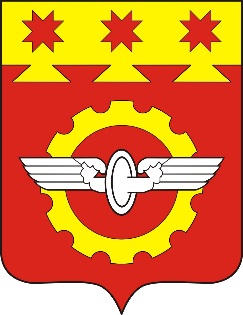 АДМИНИСТРАЦИЯГОРОДА КАНАШ                                                                                                                                     Чувашской РеспубликиПОСТАНОВЛЕНИЕ____________№__________    город КанашГлава города В.Н. МихайловN п/пНомер и дата регистрации уведомленияСведения о муниципальном служащем, передавшем или направившем уведомлениеСведения о муниципальном служащем, передавшем или направившем уведомлениеКраткое содержание уведомленияДолжность, Ф.И.О. лица, принявшего уведомлениеОсобые отметки (при наличии)N п/пНомер и дата регистрации уведомленияДолжность, Ф.И.О.Место жительства, контактный телефонКраткое содержание уведомленияДолжность, Ф.И.О. лица, принявшего уведомлениеОсобые отметки (при наличии)1234567